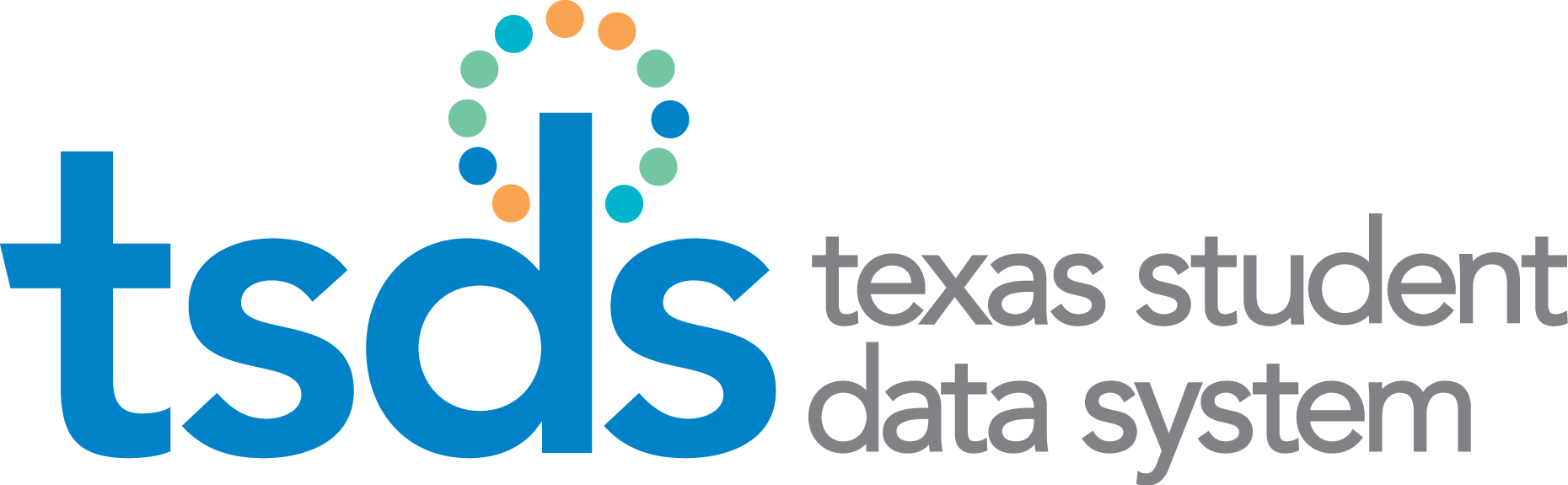 Texas Education Data Standards (TEDS)2020-2021 Cumulative Change Log – Code TablesPreliminary Version 2021.0.0 (including C022 changes)December 20, 2019Prepared by: Information Technology Services Business Management DivisionAction column:NEW = this indicates that the code table and code(s) are new to TEDSADDED = this indicates that the code is new to the code table which already exists in TEDSREVISED = this indicates that the code has been updated in TEDSDELETED = this indicates that the code table/code has been deleted from TEDSTSDS Code Table ChangesC021 – ROLE-IDC021 – ROLE-IDC021 – ROLE-IDC021 – ROLE-IDC021 – ROLE-IDC021 – ROLE-IDC021 – ROLE-IDC021 – ROLE-IDVersionCodeValue BeforeValue AfterActionODS CollData CollSubmission2021.0.0008Counselor Provides guidance and counseling services to studentsSchool Counselor Provides guidance and counseling services to studentsRevisedFALL(1)PEIMSFall2021.0.0110CustodialCustodial – Staff serving in a professional/management roleRevisedFALL(1)PEIMSFall2021.0.0111MaintenanceMaintenance – Staff serving in a professional/management roleRevisedFALL(1)PEIMSFall2021.0.0115Psychiatric NurseAddedFALL(1)PEIMSFall2021.0.0116Licensed Clinical Social WorkerAddedFALL(1)PEIMSFall2021.0.0117Licensed Professional CounselorAddedFALL(1)PEIMSFall2021.0.0118Licensed Marriage and Family TherapistAddedFALL(1)PEIMSFallC022 – SERVICE-IDC022 – SERVICE-IDC022 – SERVICE-IDC022 – SERVICE-IDC022 – SERVICE-IDC022 – SERVICE-IDC022 – SERVICE-IDC022 – SERVICE-IDVersionCodeValue BeforeValue AfterActionODS CollData CollSubmission2021.0.003200800English Language Development and Acquisition (First time taken)AddedTSDS, FALL(1), SUMR(3), EXYR(4)CR,
 PEIMSCRF, CRW, Fall, Summer, Ext Year2021.0.003200810English Language Development and Acquisition (Second time taken)AddedTSDS, FALL(1), SUMR(3), EXYR(4)CR,
 PEIMSCRF, CRW, Fall, Summer, Ext Year2021.0.0I3100500International Baccalaureate (IB) Mathematics: Analysis and Approaches Standard LevelIB Mathematics: Analysis and Approaches Standard LevelRevisedTSDS, FALL(1), SUMR(3), EXYR(4)CR,
 PEIMSCRF, CRW, Fall, Summer, Ext Year2021.0.0I3100600International Baccalaureate (IB) Mathematics: Analysis and Approaches Higher LevelIB Mathematics: Analysis and Approaches Higher LevelRevisedTSDS, FALL(1), SUMR(3), EXYR(4)CR,
 PEIMSCRF, CRW, Fall, Summer, Ext Year2021.0.0I3100700International Baccalaureate (IB) Mathematics: Applications and Interpretations Standard LevelIB Mathematics: Applications and Interpretations Standard LevelRevisedTSDS, FALL(1), SUMR(3), EXYR(4)CR,
 PEIMSCRF, CRW, Fall, Summer, Ext Year2021.0.0I3100800International Baccalaureate (IB) Mathematics: Applications and Interpretations Higher LevelIB Mathematics: Applications and Interpretations Higher LevelRevisedTSDS, FALL(1), SUMR(3), EXYR(4)CR,
 PEIMSCRF, CRW, Fall, Summer, Ext Year2021.0.0N1280040Foundations of Intensive Language Acquisition and SupportDeletedTSDS, FALL(1), SUMR(3), EXYR(4)CR,
 PEIMSCRF, CRW, Fall, Summer, Ext Year2021.0.0N1280042Newcomers' English Language Development ADeletedTSDS, FALL(1), SUMR(3), EXYR(4)CR,
 PEIMSCRF, CRW, Fall, Summer, Ext Year2021.0.0N1280043Newcomers' English Language Development BDeletedTSDS, FALL(1), SUMR(3), EXYR(4)CR,
 PEIMSCRF, CRW, Fall, Summer, Ext YearC147 – PROGRAM-INTENT-CODEC147 – PROGRAM-INTENT-CODEC147 – PROGRAM-INTENT-CODEC147 – PROGRAM-INTENT-CODEC147 – PROGRAM-INTENT-CODEC147 – PROGRAM-INTENT-CODEC147 – PROGRAM-INTENT-CODEC147 – PROGRAM-INTENT-CODEVersionCodeValue BeforeValue AfterActionODS CollData CollSubmission2021.0.036Early Education AllotmentActual Eligible: Early Education AllotmentActual Eligible: YRevisedMDYR(2)PEIMSMid-Year2021.0.037Dyslexia or Related Disorder ServicesActual Eligible: Dyslexia or Related Disorder ServicesActual Eligible: YRevisedMDYR(2)PEIMSMid-Year2021.0.038College, Career, or Military ReadinessActual Eligible: College, Career, or Military ReadinessActual Eligible: YRevisedMDYR(2)PEIMSMid-YearC162 – LEAVER-REASON-CODEC162 – LEAVER-REASON-CODEC162 – LEAVER-REASON-CODEC162 – LEAVER-REASON-CODEC162 – LEAVER-REASON-CODEC162 – LEAVER-REASON-CODEC162 – LEAVER-REASON-CODEC162 – LEAVER-REASON-CODEVersionCodeValue BeforeValue AfterActionODS CollData CollSubmission2021.0.0Use the following codes for students who Graduated or received an out-of-state GED.Use the following codes for students who Graduated or received an out-of-state high school equivalency certificate.RevisedFALL(1)PEIMSSPPI-14FallSPPI-142021.0.008Pregnancy – Student (female or male) withdrew from/left school because of pregnancyAddedFALL(1)PEIMSSPPI-14FallSPPI-142021.0.020Medical Injury -Student has suffered a condition, injury, or illness that requires substantial medical care and leaves the student unable to attend school and assigned to a medical or residential treatment facilityAddedFALL(1)PEIMSSPPI-14FallSPPI-142021.0.086GED Outside Texas - Student received a GED outside Texas, returned to school to work toward the completion of a high school diploma, and then left; or student earned GED outside Texas after leaving Texas public schoolsHigh School Equivalency Certificate Outside Texas - Student received a high school equivalency certificate outside Texas, returned to school to work toward the completion of a high school diploma, and then left; or student earned high school equivalency certificate outside Texas after leaving Texas public schoolsRevisedFALL(1)PEIMSSPPI-14FallSPPI-142021.0.088Court-ordered to a GED program, has not earned a GED - Student was ordered by a court to attend a GED program and has not earned a GED certificateCourt-Ordered To A High School Equivalency Program, Has Not Earned A Texas Certificate Of High School Equivalency (TxCHSE) - Student was ordered by a court to attend a high school equivalency program and has not earned a TxCHSERevisedFALL(1)PEIMSSPPI-14FallSPPI-142021.0.089Incarcerated in state jail or federal penitentiary as an adult - Student is incarcerated in a state jail or federal penitentiary as an adult or as a person certified to stand trial as an adultIncarcerated In State Jail Or Federal Penitentiary As An Adult - Student is incarcerated in a state jail or federal penitentiary as an adult or as a person certified to stand trial as an adultRevisedFALL(1)PEIMSSPPI-14FallSPPI-142021.0.090Graduated from another state under provisions of the Interstate Compact on Educational Opportunity for Military Children -Per TEC 162.002, student lives in the household of an active-duty military serviceperson, transferred into Texas public schools at the beginning of or during his or her senior year, did not meet requirements to graduate from Texas public schools, did meet requirements to graduate from a school in the sending state, and, under provisions of the Interstate Compact on Educational Opportunity for Military Children, graduated from a school or district in the sending stateGraduated From Another State Under Provisions Of The Interstate Compact On Educational Opportunity For Military Children -Per TEC 162.002, student lives in the household of an active-duty military serviceperson, transferred into Texas public schools at the beginning of or during his or her senior year, did not meet requirements to graduate from Texas public schools, did meet requirements to graduate from a school in the sending state, and, under provisions of the Interstate Compact on Educational Opportunity for Military Children, graduated from a school or district in the sending stateRevisedFALL(1)PEIMSSPPI-14FallSPPI-14C162-A – LEAVER-REASON-CODE (ABBREVIATED)C162-A – LEAVER-REASON-CODE (ABBREVIATED)C162-A – LEAVER-REASON-CODE (ABBREVIATED)C162-A – LEAVER-REASON-CODE (ABBREVIATED)C162-A – LEAVER-REASON-CODE (ABBREVIATED)C162-A – LEAVER-REASON-CODE (ABBREVIATED)C162-A – LEAVER-REASON-CODE (ABBREVIATED)C162-A – LEAVER-REASON-CODE (ABBREVIATED)VersionCodeValue BeforeValue AfterActionODS CollData CollSubmission2021.0.008PregnancyAddedFALL(1)PEIMSSPPI-14FallSPPI-142021.0.020Medical InjuryAddedFALL(1)PEIMSSPPI-14FallSPPI-142021.0.086GED Outside TexasHigh School Equivalency Certificate Outside TexasRevisedFALL(1)PEIMSSPPI-14FallSPPI-142021.0.088Court-ordered to a GED program, has not earned a GEDCourt-Ordered To A High School Equivalency Program, Has Not Earned A Texas Certificate Of High School Equivalency (TxCHSE)RevisedFALL(1)PEIMSSPPI-14FallSPPI-142021.0.089Incarcerated in state jail or federal penitentiary as an adultIncarcerated In State Jail Or Federal Penitentiary As An AdultRevisedFALL(1)PEIMSSPPI-14FallSPPI-142021.0.090Graduated from another state under provisions of the Interstate Compact on Educational Opportunity for Military ChildrenGraduated From Another State Under Provisions Of The Interstate Compact On Educational Opportunity For Military ChildrenRevisedFALL(1)PEIMSSPPI-14FallSPPI-14C193 – SCHOOL-YEAR-TYPEC193 – SCHOOL-YEAR-TYPEC193 – SCHOOL-YEAR-TYPEC193 – SCHOOL-YEAR-TYPEC193 – SCHOOL-YEAR-TYPEC193 – SCHOOL-YEAR-TYPEC193 – SCHOOL-YEAR-TYPEC193 – SCHOOL-YEAR-TYPEVersionCodeValue BeforeValue AfterActionODS CollData CollSubmission2021.0.0432038-2039AddedTSDSSUMR(3)EXYR(4)CRDshbrdsECDSPEIMSCRFCRWDshbrdsECDS-KGECDS-PKSummerExt YearC210 – STUDENT-INSTRUCTION-TYPE-CODEC210 – STUDENT-INSTRUCTION-TYPE-CODEC210 – STUDENT-INSTRUCTION-TYPE-CODEC210 – STUDENT-INSTRUCTION-TYPE-CODEC210 – STUDENT-INSTRUCTION-TYPE-CODEC210 – STUDENT-INSTRUCTION-TYPE-CODEC210 – STUDENT-INSTRUCTION-TYPE-CODEC210 – STUDENT-INSTRUCTION-TYPE-CODEVersionCodeValue BeforeValue AfterActionODS CollData CollSubmission2021.0.001Full DayDeletedSUMR(3)PEIMSSummer2021.0.002Half Day - MorningDeletedSUMR(3)PEIMSSummer2021.0.003Half Day - AfternoonDeletedSUMR(3)PEIMSSummerC213 – AUXILIARY-ROLE-IDC213 – AUXILIARY-ROLE-IDC213 – AUXILIARY-ROLE-IDC213 – AUXILIARY-ROLE-IDC213 – AUXILIARY-ROLE-IDC213 – AUXILIARY-ROLE-IDC213 – AUXILIARY-ROLE-IDC213 – AUXILIARY-ROLE-IDVersionCodeValue BeforeValue AfterActionODS CollData CollSubmission2021.0.0213CustodialCustodial – Staff serving in an auxiliary/support roleRevisedFALL(1)PEIMSFall2021.0.0214MaintenanceMaintenance – Staff serving in an auxiliary/support roleRevisedFALL(1)PEIMSFallC226 – VENDOR-CODE (New code table)C226 – VENDOR-CODE (New code table)C226 – VENDOR-CODE (New code table)C226 – VENDOR-CODE (New code table)C226 – VENDOR-CODE (New code table)C226 – VENDOR-CODE (New code table)C226 – VENDOR-CODE (New code table)C226 – VENDOR-CODE (New code table)VersionCodeValue BeforeValue AfterActionODS CollData CollSubmission2021.0.0100360 Training.comNewFALL(1)SUMR(3)PEIMSFallSummer2021.0.0110AdobeNewFALL(1)SUMR(3)PEIMSFallSummer2021.0.0120AdvanceOnlineNewFALL(1)SUMR(3)PEIMSFallSummer2021.0.0130Air Conditioning Contractors of AmericaNewFALL(1)SUMR(3)PEIMSFallSummer2021.0.0140American Allied HealthNewFALL(1)SUMR(3)PEIMSFallSummer2021.0.0150American Council on ExerciseNewFALL(1)SUMR(3)PEIMSFallSummer2021.0.0160American Hotel and Lodging Association Educational InstituteNewFALL(1)SUMR(3)PEIMSFallSummer2021.0.0170American Medical Certification AssociationNewFALL(1)SUMR(3)PEIMSFallSummer2021.0.0180American Medical TechnologistsNewFALL(1)SUMR(3)PEIMSFallSummer2021.0.0190American Society of Phlebotomy TechniciansNewFALL(1)SUMR(3)PEIMSFallSummer2021.0.0200American Welding SocietyNewFALL(1)SUMR(3)PEIMSFallSummer2021.0.0210AMP Testing CentersNewFALL(1)SUMR(3)PEIMSFallSummer2021.0.0220Apple Authorized Training ProviderNewFALL(1)SUMR(3)PEIMSFallSummer2021.0.0230Authorized OSHA Outreach TrainerNewFALL(1)SUMR(3)PEIMSFallSummer2021.0.0240Automotive Service ExcellenceNewFALL(1)SUMR(3)PEIMSFallSummer2021.0.0250CertiportNewFALL(1)SUMR(3)PEIMSFallSummer2021.0.0260ClickSafetyNewFALL(1)SUMR(3)PEIMSFallSummer2021.0.0270COMIRA NewFALL(1)SUMR(3)PEIMSFallSummer2021.0.0280Dental Assistant National BoardNewFALL(1)SUMR(3)PEIMSFallSummer2021.0.0290ESCO GroupNewFALL(1)SUMR(3)PEIMSFallSummer2021.0.0300Independent Electrical Contractors TexasNewFALL(1)SUMR(3)PEIMSFallSummer2021.0.0310International Academy of Emergency DispatchNewFALL(1)SUMR(3)PEIMSFallSummer2021.0.0320International Society of Certified Electronics TechniciansNewFALL(1)SUMR(3)PEIMSFallSummer2021.0.0330KryterionNewFALL(1)SUMR(3)PEIMSFallSummer2021.0.0340MastercamNewFALL(1)SUMR(3)PEIMSFallSummer2021.0.0350National Academy of Sports MedicineNewFALL(1)SUMR(3)PEIMSFallSummer2021.0.0360National Alliance for Insurance Education & ResearchNewFALL(1)SUMR(3)PEIMSFallSummer2021.0.0370National Association for Health ProfessionalsNewFALL(1)SUMR(3)PEIMSFallSummer2021.0.0380National Board for Certification of Orthopaedic TechnologistsNewFALL(1)SUMR(3)PEIMSFallSummer2021.0.0390National Center for Competency TestingNewFALL(1)SUMR(3)PEIMSFallSummer2021.0.0400National Healthcareer AssociationNewFALL(1)SUMR(3)PEIMSFallSummer2021.0.0410National Restaurant AssociationNewFALL(1)SUMR(3)PEIMSFallSummer2021.0.0420NCCERNewFALL(1)SUMR(3)PEIMSFallSummer2021.0.0430NIMSNewFALL(1)SUMR(3)PEIMSFallSummer2021.0.0440NOCTINewFALL(1)SUMR(3)PEIMSFallSummer2021.0.0450PearsonVueNewFALL(1)SUMR(3)PEIMSFallSummer2021.0.0460ProctorUNewFALL(1)SUMR(3)PEIMSFallSummer2021.0.0470Project Management InstituteNewFALL(1)SUMR(3)PEIMSFallSummer2021.0.0480Prometric NewFALL(1)SUMR(3)PEIMSFallSummer2021.0.0490PSI Testing ServicesNewFALL(1)SUMR(3)PEIMSFallSummer2021.0.0500PURE SafetyNewFALL(1)SUMR(3)PEIMSFallSummer2021.0.0510SOLIDWORKSNewFALL(1)SUMR(3)PEIMSFallSummer2021.0.0520Space TECNewFALL(1)SUMR(3)PEIMSFallSummer2021.0.0530Summit Training SourceNewFALL(1)SUMR(3)PEIMSFallSummer2021.0.0540Texas Cattle Feeders AssociationNewFALL(1)SUMR(3)PEIMSFallSummer2021.0.0550Texas Commission on Environmental QualityNewFALL(1)SUMR(3)PEIMSFallSummer2021.0.0560Texas Commission on Environmental Quality approved testing centerNewFALL(1)SUMR(3)PEIMSFallSummer2021.0.0570Texas Commission on Fire ProtectionNewFALL(1)SUMR(3)PEIMSFallSummer2021.0.0580Texas Department of Public Safety Approved Level III or Level IV Training CenterNewFALL(1)SUMR(3)PEIMSFallSummer2021.0.0590Texas State Board of Dental ExaminersNewFALL(1)SUMR(3)PEIMSFallSummer2021.0.0600Texas State Board of Plumbing ExaminersNewFALL(1)SUMR(3)PEIMSFallSummer2021.0.0610Texas State Florists AssociationNewFALL(1)SUMR(3)PEIMSFallSummer2021.0.0620Texas Veterinary Medical AssociationNewFALL(1)SUMR(3)PEIMSFallSummer2021.0.0630University of South Florida HealthNewFALL(1)SUMR(3)PEIMSFallSummer2021.0.0640WD CertifiedNewFALL(1)SUMR(3)PEIMSFallSummer2021.0.0650OtherNewFALL(1)SUMR(3)PEIMSFallSummer